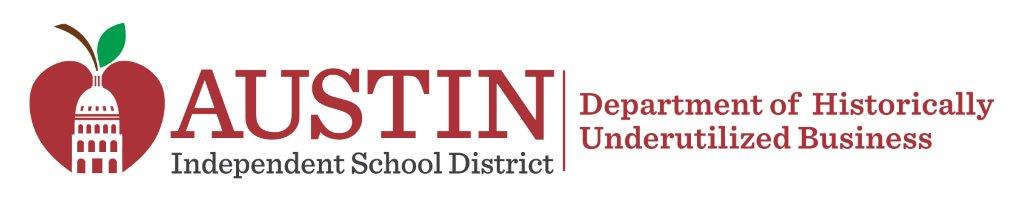 HISTORICALLY UNDERUTILIZED BUSINESS (HUB) PROGRAM21RFP061 – Planning Partner for Facilities Master Plan Professional Services Statement of ResponsibilityThe Austin Independent School District (AISD) Board of Trustees adopted a policy and regulations to implement the AISD Historically Underutilized Business (HUB) Program on August 29, 2016. The purpose of the HUB Program is to provide certified firms full participation in all phases of procurement activities and to afford a full and fair opportunity to all firms to compete for AISD contracts. AISD has identified probable subcontracting opportunities for this solicitation. Therefore, the established goal for this solicitation is: Minority (MBE) and/or Women (WBE)			          22.0%		Goal percentage can be achieved with a MBE firm, WBE firm or a combination of both.All firms must submit a completed Statement of Responsibility (SOR) HUBATT 1E, HUB Utilization Report (HUR) HUBATT 1 and HUB Compliance Checklist HUBATT 1A demonstrating that it plans to achieve/exceed the HUB solicitation goal; or provide documentation that Good Faith Efforts have been performed to achieve/exceed the goal stated above. Please read and adhere to the HUB Program guidelines located at www.austinisd.org/hub. Contact the HUB Program Department, HUBProgram@austinisd.org, for guidance as needed.As evidenced by signature below, I affirm that accepting this contract assignment requires compliance with the AISD HUB Program policies and regulations, and that this signed Statement of Responsibility and the program policy and regulations are hereby incorporated as part of my contract with AISD. __________________________________________________ Firm Name__________________________________________________  Name & Title of Authorized Representative ___________________________________________________		__________________Signature									Date    